Procurement Strategy TemplatePurposeEnter details of your purpose statement(s) here.Procurement ObjectivesEnter details of your organisational procurement objective(s) here.Procurement ProfileEnter details of your organisational procurement profile here. Below are possible sub-headings to consider and may be applicable for your organisation.Procuring for [health service]Enter details of the procurement profile for your health service here.Procuring on behalf of other health servicesEnter details of the procurement profile for other health services here.Governance StructureProcurement Governance FrameworkEnter details of your procurement governance framework here.Roles and ResponsibilitiesEnter details of your organisational roles and responsibilities here.Procurement ProcessEnter details of your organisational sourcing process hereBelow are some possible sub-headings to consider and may be applicable for your organisationProcuring for [health service]Enter details of the sourcing process for your health service here.Procuring on behalf of other health servicesEnter details of the sourcing process for other health services here.You may also include illustrations of your sourcing process model. Complexity Assessment FrameworkEnter details of your complexity framework here.You may consider including your organisational complexity matrix (if applicable). Below is an example:Figure 1: Complexity Assessment Matrix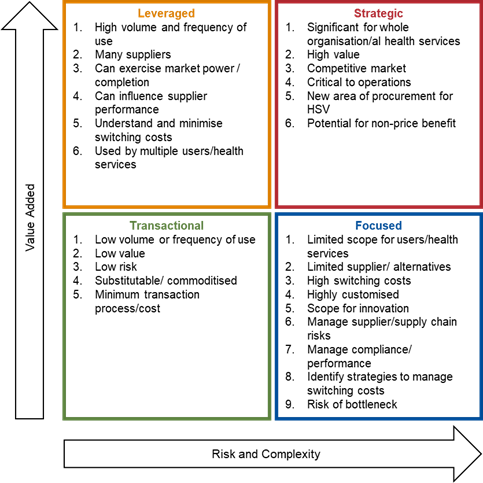 Market Approach Enter details of your market approach strategy here.You may consider including a table to show suggested market approach and probity requirements (if applicable). Below is an example:Table 1: Recommended Market Approach StrategiesProcurement Activity PlanEnter details of your procurement activity plan hereSupplier Engagement PlanEnter details of your supplier engagement plan here.Capability PlanEnter details of your capability plan here.Contract Management StrategyEnter details of your contract management strategy here.DisclaimerThe information presented in this document is general in nature and based on HealthShare Victoria’s interpretation of the Health Services Act 1988 (Vic) and any ancillary legislation and regulations in effect at the time, and should not be relied upon as legal advice. Please consider seeking professional and independent advice from your legal representative as to the applicability and suitability of this information and the legislation to your own business needs or circumstances.AppendicesPossible appendix entries may include:Spend Categories at [health service]Below is an example possible subset:Table 2: Categories of SpendProcurement Roles and ResponsibilitiesYou may consider including a table to show procurement roles and responsibilities at your health service. Below is an example format:Table 3: Procurement Roles and ResponsibilitiesDisclaimerThe information presented in this document is general in nature and based on HealthShare Victoria’s interpretation of the Health Services Act 1988 (Vic) and any ancillary legislation and regulations in effect at the time and should not be relied upon as legal advice. Please consider seeking professional and independent advice from your legal representative as to the applicability and suitability of this information and the legislation to your own business needs or circumstances.Purpose ExampleOur procurement strategy aims to provide guidance and support to employees for planning, sourcing and contract management of procurement activities to ensure compliance with internal procurement procedures (aligned to the HSV Purchasing Policies requirements) and the organisation objectives.Procurement Objectives Example[Health Service] has established a strategic plan for 20XX-20XX. This plan includes a list of the procurement objectives for the organisation and is aligned to a strategic goal. The strategic plan can be found [enter location details].Procurement Governance Framework ExampleOur procurement policy clearly defines our Procurement Governance Framework. There is a clear definition of accountability and auditability of all procurement decisions made within our organisation. The governance structure is flexible enough to purchase/source in a timely manner all goods and services required by the organisation and/or to be accessed. It also provides a means of monitoring policy compliance.Roles and Responsibilities ExampleThe roles and responsibilities listed [enter location], support procurement governance in the management of programs, projects and business operations to ensure compliance with our procurement policies (aligned to HSV PP requirements). The CE / Accountable Officer  is responsible for establishing and implementing these roles to meet the needs of the procurement governance framework.Sourcing Process ExampleThe procurement process for [HEALTH SERVICE] is based on the types of sourcing that is undertaken by [HEALTH SERVICE]. Sourcing by [HEALTH SERVICE] for its own use is generally transactional with one of cases of extremely complex or risky procurement activity. Complexity Assessment QuadrantEOIRFIRFQRFTRFPTransactional
Probity – Auditor role may be required in limited casesLeveraged
Probity – Auditor role applicable in some instancesFocused
Probity – Auditor and Advisor role in all instancesStrategic
Probity – Separate Auditor and Advisor in all instancesProcurement Activity Plan TipEnter description of what your procurement activity plan encompasses and where this document may be located.Supplier Engagement Plan TipEnter description of what your supplier engagement plan encompasses and where this document may be located.Capability Plan TipEnter description of what your capability plan encompasses and where this document may be located.Contract Management Strategy TipEnter description of what your contract management strategy encompasses and where this document may be located.Complexity QuadrantEOIRFIRFQCorporateAccountancy$0.000.0%Stationery and Suppliers$0.000.0%Audit Costs$0.000.0%FacilitiesCleaning$0.000.0%Electricity$0.000.0%Relocation Expenses$0.000.0%StaffingRecruitment Expenses$0.000.0%Staff Training/Development$0.000.0%Staff Wellbeing$0.000.0%Continue for all relevant categories within your health serviceContinue for all relevant categories within your health serviceContinue for all relevant categories within your health serviceContinue for all relevant categories within your health serviceTotal$0.00100.0%RolesResponsibilitiesHealth Service BoardResponsibility 1Responsibility 2Health Service Committee 1Responsibility 1Responsibility 2Health Service Committee 2Responsibility 1Responsibility 2Health Service CE / Accountable Officer Responsibility 1Responsibility 2Reference Group(s)Responsibility 1Responsibility 2Continue for all relevant roles within your health serviceContinue for all relevant roles within your health service